Year 11 French TERM 4: Lessons Outline 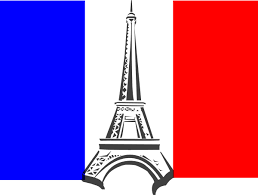 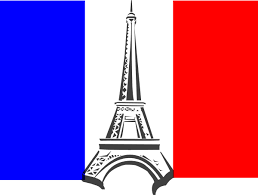 Pupils have 2 lessons of French a week (one single and one double).  Pupils have been given their own copy of the GCSE Studio textbook they also have access to online resources to accompany the textbook https://pearsonactivelearn.com/For extension they could also look at lessons on BBC Bitesize or Oak Academy where there are a range of topic areas to extend their learning.  Pupils can also use the Linguascope or Quizlet websites.AQA GCSE French Practice Questions | QuizletHomework will be set on Satchel One/Show my homeworkPUPILS SHOULD ALSO BE LEARNING THE ANSWERS TO THEIR SPEAKING QUESTIONS OFF BY HEART READY FOR THEIR SPEAKING EXAM AT THE END OF APRIL. THE QUESTIONS ARE BELOW THIS WEEKLY PLAN AND SPEAKING BOOKLETS ARE IN THE PUPIL WORK AREA FOR ROLEPLAY AND PHOTOCARD PRACTICE.General conversation questions:Theme 1 – identity and cultureModule 1 Questions1 – Quelle est ta personalité?2 – Parle moi de ta famille.3 – Est-ce que tu es sortie récemment avec ta famille?4 – Qu’est-ce que tu vas faire ce weekend avec tes amis?Module 2 Questions5 – Qu’est-ce que tu fais pendant ton temps libre?6 – Que fais tu quand tu es connecté(e)?7 – Parle-moi d’un film que tu as vu récemment.8 – Qu’est-ce que tu vas regarder à la téle ce soir?Module 3 Questions9 – Qu’est-ce que tu portes normalement le weekend?10 – Comment vas-tu fêter ton prochaine anniversaire? / Parlez-moi d’une occasion speciale que tu as fêté en famille11 – Quelle est ta fête préférée?12 – Parle-moi d’une journée typique pour toi.Theme 2 – local, nation and global areas of interestModule 4 Questions13 – Où habites-tu?14 – Qu’est-ce qu’on peut faire dans ta région?15 – Qu’est-ce que tu aimerais changer dans ta ville? Pourquoi?16 – Que feras tu ce weekend?Module 5 Questions17 – Où vas-tu en vacances d’habitude?18 – Où es-tu allé(e) en vacances l’année dernière?19 - Tu aimes faire du shopping quand tu es en vacances?20 – Parle-moi de la dernière fois que tu as mangé dans un restaurant.Module 8 Questions29 – Que fais tu pour protéger l’environnement?30 – Qu’est-ce que tu as fait pour aider les autres?31 – Qu’est-ce que tu pourras faire de plus pour protéger l’environnement?32 – Tu achètes des produits issus du commerce équitable?Theme 3 – current and future study and employmentModule 6 Questions21 – Décris-moi ton collège.22 – Tu voudrais étudier quelles matières l’année prochaine?23 – Est-ce que tu est pour ou contre l’uniforme scolaire? Pourquoi?24 – Que fais tu pour rester en forme?Module 7 Questions25 – Qu’est-ce que tes parents font comme travail?26 – Quel est ton emploi idéal?27 – À part le travail, quels sont tes projets pour le futur?28 – Tu veux te marier un jour? Week Work set Link to pages in textbook or alternative activity    Week 1Past paper week - readingComplete past reading paper and go over them togetherPractise speaking questions/roleplays/photocards Week 2Past paper week – listeningComplete past listening paper and go over them together Practise speaking questions/roleplays/photocards Week 3Practice writing paperVocabulary revisionPractise speaking questions/roleplays/photocards Week 4Mock exams in double lessonWriting paper onlyPractice speaking questions/roleplays/photocards in single lesson or if ill at home. Mock exam will be done at another date in school if pupils are absent. Week 5Vocabulary revisionRecap - weather, countries, house type, rooms, furniturePractise speaking questions/roleplays/photocardsUse textbook, revision flashcards, the quizlet link above and linguascope. Week 6Vocabulary revisionRecap- school, environment, clothing, animals, family membersPractise speaking questions/roleplays/photocardsUse textbook, revision flashcards, the quizlet link above and linguascope.